 Демонстрационный экзамен по методике WSR «МОЛОДЫЕ ПРОФЕССИОНАЛЫ» 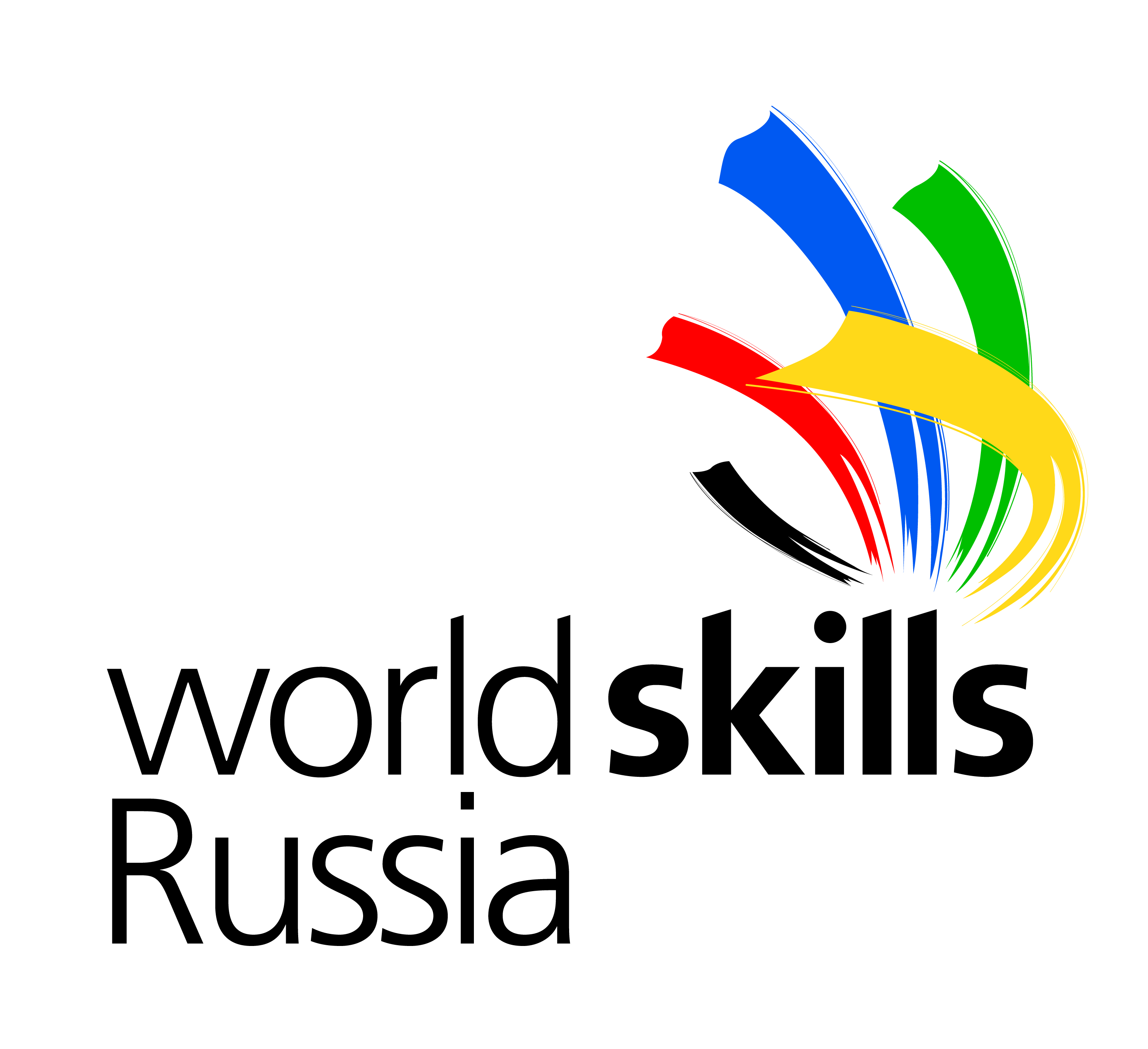 2017Дефектная ведомость Компетенция 22 «Малярные и декоративные работы».№______ (Команды)  и ФИО участника____________________Наименование элемента Количество на одногоштОтклонение от указанного количества Отметка о наличии дефекта Комментарии о месте, объеме и т.д.  Размеры стенда:Высота2500ммШирина внутренней поверхности 2400ммШирина наружной поверхности 1350ммУгол внутренних поверхностей90 градусовПанель навесная «жесткая фреска»2160*500ммПанель навесная «Фреска на скорость»2160*500 ммПанель навесная «Имитация двери»1900*800 ммПодготовка основания: Зашпатлевано финишной шпатлевкой, гладко, равномерно.Ошкурено ЗагрунтованоНе иметь изъянов и выбоин, царапин и наплывов. Углы внутренние и внешние проклеены серпянкой и шпатлеваны. Разнотон основания, бугры, выбоины, не укрытое шпатлевкой основание.Инструменты и оборудование предоставляемые организаторами:Инструменты и оборудование предоставляемые организаторами:Инструменты и оборудование предоставляемые организаторами:Инструменты и оборудование предоставляемые организаторами: Материалы: Материалы: Материалы: Материалы:Обои с повторяющимся рисунком (раппорт)– комплект 1Обойный клей– 100 гр. 3Красители: Красители: Красители: Красители: Красители: Дисперсионный краситель желтый  1Дисперсионный краситель синий 1Дисперсионный краситель красный 1Дисперсионный краситель черный (миксоль или пуфамикс) – 50 гр1Шлифовальная бумага H 16 – 0,2 м.п. 8Шлифовальная бумага № 800-1000  –лист формата А48Лента малярная (Теса) 38мм рулон – 2шт4Пленка укрывочная тонкая упаковка (0,07мм) – 2шт3Планшеты под выкрасы. ДВП, 60Х40 примерно.8Декоративные Покрытия на выбор из групп: предоставляются по требованию Декоративные Покрытия на выбор из групп: предоставляются по требованию Декоративные Покрытия на выбор из групп: предоставляются по требованию Декоративные Покрытия на выбор из групп: предоставляются по требованию Декоративные Покрытия на выбор из групп: предоставляются по требованию Контрольно — измерительные инструменты:Контрольно — измерительные инструменты:Контрольно — измерительные инструменты:Контрольно — измерительные инструменты:Контрольно — измерительные инструменты:Весы  от с  диапазоном измерения от 0,1 до 3кг Для колеровки. 1(можно 1 на 4команды)Линейка деревянная 1метр 1Обойная линейка 1Уровень 1метр 1Транспортир 14 Спецодежда:4 Спецодежда:4 Спецодежда:4 Спецодежда:4 Спецодежда:Перчатки тканевые 2Халат, Фартук или комбинезон 1Маска защитная типа «Лепесток» 2Общая инфраструктураОбщая инфраструктураОбщая инфраструктураОбщая инфраструктураОбщая инфраструктураВодоснабжение – кран со шлангом 10 м на расстоянии не более 10-15 м от места проведения конкурса.1 на всехРозетка для светильника не далее 3хметров от стенда – 2 входа.1Стол для участника 2БезопасностьБезопасностьБезопасностьБезопасностьБезопасностьАптечка первой медицинской помощи.1 (можно 1 на 5 участников)Огнетушитель1(можно 1 на 5 участников)Средства уборкиСредства уборкиСредства уборкиСредства уборкиСредства уборкиШвабра жёсткая 1Щётка ручная1Совок1Корзина для мусора – по числу участников. Для раздельного сбора мусора. 3